GLAD Annual Student Learning Prizes Academic Year 2022/2023The GLAD Annual Student Learning Prizes for the academic year 2022/2023 are now open for submissions. The deadline for submissions is Friday 14 April 2023.The GLAD Student Learning Prizes aim to recognise, reward and showcase excellence in learning in higher education art, design, and media. They aim to inspire and celebrate learning and teaching; to support and advance student learning; and to provide opportunity for student reflections and critical analysis of their experiences of learning to be recognised and shared.GLAD recognise that students can undertake and experience important, original, and dynamic learning during their course/degree study. The GLAD Student Learning Prizes aim to encourage students to reflect upon their learning and consider a specific example - a case study - where a teaching and learning experience or outcome has distinctly developed, shaped, advanced, or transformed individual student learning.Prize categories and prizes:The GLAD Learning Prizes are open to all full and part time undergraduate and postgraduate students that are studying art, design and media higher education within the academic year 2022/2023.There are three prize categories. One prize will be awarded for each category:Undergraduate student prize- £250 e-voucher and award certificate for prize winnerPostgraduate student prize - £250 e-voucher and award certificate for prize winnerStaff as Postgraduate student prize - £250 e-voucher and award certificate for prize winner Highly Commended Certificates will be presented to two runners up per category.Eligibility and Requirements:students must have been enrolled as a student (full-time or part-time) on a UK degree course during the academic year 2022/2023.the submission should focus upon learning and teaching in higher education art and design and must meet the entry requirements as identified below.the submission should be original work and should not be published already.the submission should be digital and submitted as a PDF and should be between 2,000-2,500 words or a short digital submission in MP4 format.the submission should be referenced appropriately. Standard academic protocols should be addressed (referencing of quotations and images, bibliography organisation, etc).the submission should be well written/presented and in English. It should have a logical structure and should be carefully checked to avoid any errors in spelling or grammar.the submission must be accompanied by a Submission Form (that includes your full name and email address) and the completed Recommendation section. The Recommendation section should be completed by an academic member of staff and should confirm that they support your application for this prize.The submission, with the two accompanying forms, should be emailed to: GLAD Vice Chair, Dr Kirsten Hardie at khardie@aub.ac.uk by midnight (GMT) on Friday 14 April 2023.All submissions must satisfy the following criteria:evidence excellence in the ability to plan and communicate an original case study that relates to a specific learning experience, example or outcome in higher education art, design and media that may be considered to be a particularly important, original or dynamic example of specific learning.evidence excellence in the consideration, critical analysis and discussion of a specific learning example (case study)evidence excellence in the ability to critically reflect upon how a specific teaching and learning experience or outcome has developed, shaped, advanced or transformed individual learning.Entry requirementsStudents, from across the art, design, and media sector, are invited to produce an original reflective case study that focuses upon, and critically considers, a specific experience in their learning that can be identified as particularly important and illuminating.The case study can consider, for example, an accomplishment or achievement that evidenced a specific watershed or advancement in your learning; a particular challenge that was met or overcome; an area of work that proved to be particularly meaningful and/or enlightening; or an experience of learning that you found to be particularly exciting or valuable to you. Examples of learning experiences could include – learning something new; group work activity; research activity; competition brief; presenting; the dissertation; work experience; understanding your discipline.The case study should showcase the learning experience and offer reflection upon the learning gained. Ideas that you may wish to consider could include creativity; motivation; inspiration; a lightbulb moment; connection; perception/s of learning; collaboration; discovery…. etc.We welcome submissions in the following formats:a written case studythe submission should evidence clear consideration and communication of ideas and critical reflection regarding a specific learning case study example. It should be well written and in English and should have a logical structure. It should be submitted as a PDF and should be between 2,000 to 2,500 words. If citations and a bibliography are included in the work, all should be referenced following standard academic protocols.a visual study (a photographic study; a collage…etc)the submission should be a substantial study that evidences clear consideration and communication of ideas and critical reflection regarding a specific learning case study example. It should have a logical structure and should include a clear introduction and conclusion. It should be submitted as a PDF. If citations and a bibliography are included in the work, all should be referenced following standard academic protocols. It should be accompanied by a short statement (maximum 200 words) that provides an overview of the case study.a digital presentation (a film; animated piece or audio piece)the submission should provide evidence of case study that considers and communicates key ideas and critical reflection regarding a specific learning case study. It should have a logical structure and a clear introduction and conclusion. It should be submitted mp4 format. It should be accompanied by a short statement (maximum 200 words) that provides an overview of the case study.Process and TimescaleOctober 2022 - GLAD Student Prize 2022 announcedDeadline for submission: Friday 14 April 2023 by midnight GMTSubmissions reviewed by GLAD panelAnnouncement of prize winners – 2 May 2023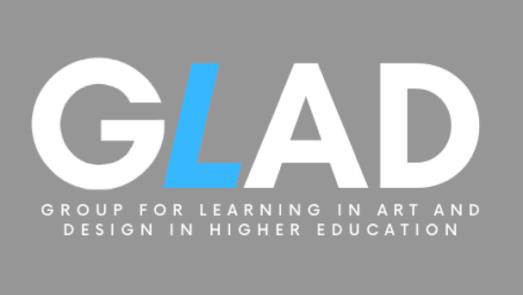  Student Learning PrizesSubmission FormPlease provide the following details to accompany your submission:Name:Course:Institution name:Institutional email address:Please indicate which category the submission relates to (delete accordingly):Undergraduate Prize	○ Postgraduate Prize	○ Staff as Postgraduate Student Prize Please sign: I confirm that the submission has not been published already.Signed:	Date:For completion by academic member of staff that supports the submission:Name:Position:Institution name:Institutional email address:Please provide a short statement (150 words max.) to support this submission for the GLAD Student Learning Prizes Academic Year 2022/2023.Signed:…………………………………………………….……………	Date:……………………………………